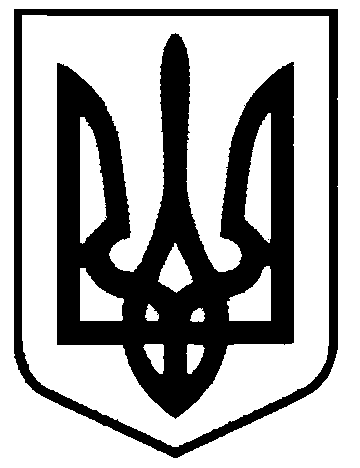 СВАТІВСЬКА МІСЬКА РАДАВИКОНАВЧИЙ КОМІТЕТРІШЕННЯвід  «     » березня  2016 р.           	        м. Сватове                                               №_____ «Про врегулювання питання підтвердження фактичного місцяпроживання (не проживання)громадян на території Сватівської міської ради»         У зв’язку з запровадженням в дію реєстру територіальної громади міста Сватове, який сформовано за допомогою програмного забезпечення «ЦНАП-SOS-1», з метою упорядкування порядку підтвердження     фактичного місця проживання (не проживання) громадян на території Сватівської міської ради у зв’язку з відсутністю законодавчого врегулювання даного питання, враховуючи вимоги Закону України «Про свободу пересування та вільний вибір місця проживання»,  який надає громадянам право самостійно визначати місце проживання і не обов’язково за місцем реєстрації. Враховуючи що, при звернені  мешканців громади до державних установ виникає потреба підтвердження фактів проживання не за місцем проживання та підтвердження взаємовідносин з членами родини за місцем фактичного проживання, керуючись статтями 40, 59 Закону України «Про місцеве самоврядування в Україні»,Виконавчий комітет Сватівської міської радиВИРІШИВ:1. Затвердити Порядок  підтвердження фактичного  місця проживання (не проживання) громадян на території м. Сватове за певною адресою (додаток 1).2. Затвердити форму Акту про фактичне місце проживання (не проживання) громадян на території м. Сватове за певною адресою (додаток 2). 3.  Затвердити форму Довідки про фактичне місце проживання (не проживання) громадян на території м. Сватове за певною адресою (додаток 3). 4.   Довідку видавати на підставі заяв встановленого зразка (додаток 4).5. Скасувати рішення виконавчого комітету №151 від 25.07.2012р. Про затвердження Положення про видачу довідок про склад сім’ї  з місця проживання та видачу побутових характеристик за місцем проживання.4. Контроль за виконанням даного рішення покласти на першого заступника міського голови  Жаданову Л.В. Сватівський міський голова                                                                         Є.В.Рибалко